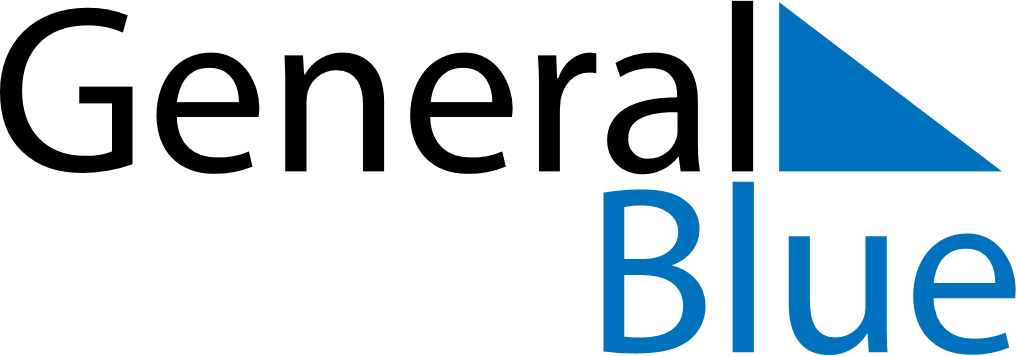 April 2022April 2022April 2022SpainSpainMONTUEWEDTHUFRISATSUN1234567891011121314151617Maundy ThursdayGood FridayEaster Sunday18192021222324252627282930